Publicado en Alicante el 27/03/2020 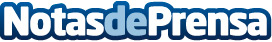 Unión intersectorial para frenar las pérdidas económicas causadas por la pandemiaEmpresarios y autónomos de 15 de los principales sectores económicos buscan soluciones y alternativas a la crisis económica. Level UP impulsa la campaña #EnCasaReinventoMiNegocio para dar formación y compartir conocimiento con profesionales mientras dure el confinamientoDatos de contacto:Jordi González93.832.46.02Nota de prensa publicada en: https://www.notasdeprensa.es/union-intersectorial-para-frenar-las-perdidas Categorias: Nacional Finanzas Emprendedores Recursos humanos http://www.notasdeprensa.es